Svolgi gli esercizi su un foglio a parte.Parte 1: recuperoRaccogli i fattori comuni (messa in evidenza) e semplifica se possibile:Distribuisci i fattori e semplifica se possibile:Completa le uguaglianze:Parte 2: consolidamento/approfondimentoCompleta le uguaglianze:Raccogli i fattori comuni (messa in evidenza) e semplifica se possibile: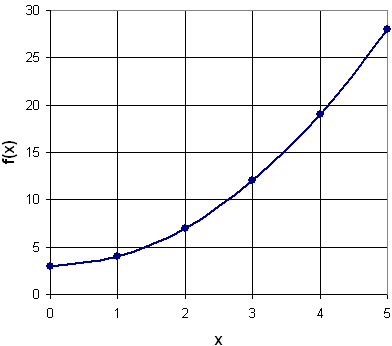 Esercizi differenziati sul calcolo letterale